E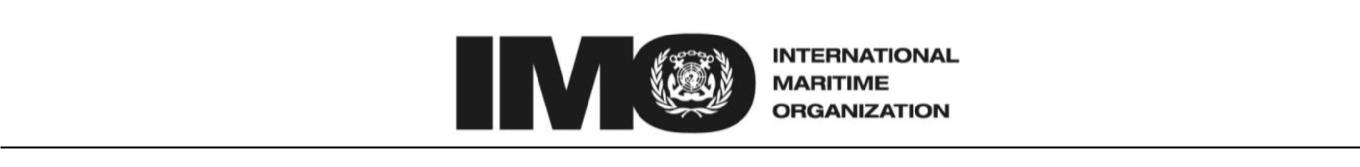 4 ALBERT EMBANKMENTLONDON SE1 7SRTelephone: +44 (0)20 7735 7611	Fax: +44 (0)20 7587 3210MSC-MEPC.3/Circ.4/Rev.118 November 2014CASUALTY-RELATED MATTERS*REPORTS ON MARINE CASUALTIES AND INCIDENTSRevised harmonized reporting procedures – Reports required underSOLAS regulations I/21 and XI-1/6, and MARPOL, articles 8 and 121 The Maritime Safety Committee, at its seventy-second session (17 to 26 May 2000) and the Marine Environment Protection Committee, at its forty-fourth and forty-fifth sessions (6 to 13 March 2000 and 2 to 6 October 2000, respectively) approved MSC/Circ.953 – MEPC/Circ.372 on Reports on marine casualties and incidents – Harmonized reporting procedures, amalgamating and harmonizing the procedures for reporting casualties to the Organization contained in existing MSC and MEPC circulars, which was subsequently amended by means of MSC-MEPC.3 circulars. The Marine Environment Protection Committee, at its sixty-fifth session (13 to 17 May 2013) and the Maritime Safety Committee, at its ninety-second session (12 to 21 June 2013) approved amendments to MSC-MEPC.3/Circ.3.Under SOLAS regulation I/21 and MARPOL articles 8 and 12, each Administration undertakes to conduct an investigation into any casualty occurring to ships under its flag subject to those conventions and to supply the Organization with pertinent information concerning the findings of such investigations if:.1	it judges that such an investigation may assist in determining what changes in the present regulations may be desirable; and/or.2	the casualty has produced a major deleterious effect on the marine environment.Additionally, each Administration shall conduct investigations of marine casualties and incidents, in accordance with SOLAS regulation XI-1/6, as supplemented by the provisions of the Code of the International Standards and Recommended Practices for aIn order to facilitate the identification and retrieval of information circulated by means of joint MSC-MEPC circulars, from now on such information will be disseminated through the following circular series:Organization and methods of work, as MSC-MEPC.1/Circ…General matters, as MSC-MEPC.2/Circ…Casualty-related matters, as MSC-MEPC.3/Circ…Port State control-related matters, as MSC-MEPC.4/Circ…Survey and certification-related matters, as MSC-MEPC.5/Circ…National contact points for safety and pollution prevention and response, as MSC-MEPC.6/Circ…Human element-related matters, as MSC-MEPC.7/Circ….I:\CIRC\MSC-MEPC\3\4-Rev-1.doc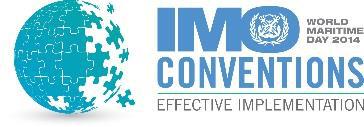 MSC-MEPC.3/Circ.4/Rev.1Page 2Safety Investigation into a Marine Casualty or Marine Incident (Casualty Investigation Code) adopted by resolution MSC.255(84).The reporting formats contained in the annex to this circular replace the reporting forms contained in MSC-MEPC.3/Circ.3. They do not replace the reports required under MSC/Circ.539/Add.2 – Reports on casualty statistics concerning fishing vessels and fishermen at sea and MSC/Circ.802 – MEPC/Circ.332 – Provision of preliminary information on serious and very serious casualties by rescue coordination centres. The reporting format on incidental spillages of harmful substances of 50 tonnes or more has been added, as such reports are considered necessary when investigating a casualty or an incident (MARPOL, articles 8 and 12). This, however, does not replace the online entry report required by the annual mandatory report under MARPOL, article 11 (MEPC/Circ.318 – Formats for a mandatory reporting under MARPOL 73/78, part 1).Unlike MSC-MEPC.3/Circ.3, this circular only serves as an aide-memoire for online reporting through the IMO Global Integrated Shipping Information System (GISIS) and should not be used as a paper means for accumulating data. The marine safety investigating State should submit data through the GISIS marine casualties and incidents (MCI) module directly and by electronic means only.Following a very serious marine casualty, where data from a marine safety investigation is to be supplied to the Organization, the marine safety investigating State should submit a marine safety investigation report in addition to the data required in the appendices to this circular. Where there are important lessons to be learned from marine casualties or incidents other than very serious marine casualties, full investigation reports should also be submitted in addition to completing the database.Investigating States are invited to populate the GISIS MCI module with basic factual data about the casualty as soon as possible after the occurrence. This will register on GISIS that a casualty event has occurred and that it is being investigated. At this early stage, investigating States should aim, as a minimum, at completing all the asterisked fields in appendices 1 and 2 and as much of the consequence data in appendix 3, as possible.The GISIS MCI module is divided into five appendices, as follows:.1Appendix 1 requires generic information: the marine safety investigating State, the number of ships involved, generic casualty data, external environmental data, actions taken following the marine casualties and/or marine incidents forming the overall occurrence, and safety recommendations made with the aim of preventing future marine casualties;.2Appendix 2 requires factual information relating to each ship involved in each marine casualty or marine incident: ship particulars, voyage data, casualty data and consequences;.3Appendix 3 requires casualty analysis data relating to each ship involved in each marine casualty or marine incident: accidental events and contributing factors;.4Appendix 4 requires supplementary information to be added in particular circumstances relating to each marine casualty or marine incident. These additional data requirements will be automatically prompted; and.5Appendix 5 provides field value option tables.I:\CIRC\MSC-MEPC\3\4-Rev-1.docMSC-MEPC.3/Circ.4/Rev.1Page 3Member Governments are requested to use the present circular when making use of the electronic data exchange and reporting facilities available through GISIS for reporting on marine casualties and incidents (http://gisis.imo.org/Members), as described in Circular Letter No.2892 – Access to IMO web services, including GISIS and IMODOCS.The present circular supersedes MSC-MEPC.3/Circ.3.LIST OF APPENDICESAPPENDIX 1:	GENERIC INFORMATIONAPPENDIX 2:	FACTUAL INFORMATION, relating to each ship involved in a marine casualty or marine incidentAPPENDIX 3:	CASUALTY ANALYSIS DATA, relating to each ship involved in a marine casualty or marine incidentAPPENDIX 4:	SUPPLEMENTARY INFORMATION, required in particular circumstances relating to each marine casualty or marine incidentAPPENDIX 5:	FIELD VALUE OPTION TABLES:Table 1:	Marine safety investigating State/Administration/NationalityTable 2:	Safety recommendation focusTable 3:	Location of initial marine casualty or marine incidentTable 4:	Casualty eventTable 5:	Casualty event severityTable 6:	Sea stateTable 7:	Wind forceTable 8:	Natural lightTable 9:	VisibilityTable 10:	Type of weatherTable 11:	IceTable 12:	Ship operation/Task operationTable 13:	Oil cargo/bunkers type & quantityTable 14:	Dangerous goods in packaged formTable 15:	Chemicals in bulk pollution categoryTable 16:	Accident eventTable 17:	RankTable 18:	Relevant trainingTable 19:	Error typeTable 20:	Temporary related contributing factorsTable 21:	Permanent related contributing factorsTable 22:	Operational contributing factorsTable 23:	Management/organizational contributing factorsTable 24:	Equipment systemTable 25:	Type of equipment failureTable 26:	Hazardous material typeTable 27:	Type of hazardous material effectTable 28:	Environmental effect phenomenonTable 29:	External agencies systemTable 30:	External agencies task affected***I:\CIRC\MSC-MEPC\3\4-Rev-1.docMSC-MEPC.3/Circ.4/Rev.1Annex, page 1ANNEXREVISED HARMONIZED REPORTING PROCEDURES – REPORTS REQUIRED UNDERSOLAS REGULATIONS I/21 AND XI-1/6, AND MARPOL, ARTICLES 8 AND 12APPENDIX 1GENERIC INFORMATIONGeneralI:\CIRC\MSC-MEPC\3\4-Rev-1.docMSC-MEPC.3/Circ.4/Rev.1Annex, page 2"Auto" means "automatically populated".Y/N/U means Yes/No/Unknown.I:\CIRC\MSC-MEPC\3\4-Rev-1.docI:\CIRC\MSC-MEPC\3\4-Rev-1.docMSC-MEPC.3/Circ.4/Rev.1Annex, page 4APPENDIX 3CASUALTY ANALYSIS DATA(relating to each ship involved)For each casualty eventM/F/U means Male/Female/Unknown.I:\CIRC\MSC-MEPC\3\4-Rev-1.docI:\CIRC\MSC-MEPC\3\4-Rev-1.docMSC-MEPC.3/Circ.4/Rev.1Annex, page 6APPENDIX 4SUPPLEMENTARY INFORMATIONIf "packaged marine dangerous goods or marine pollutants on board" (Field at appendix 2.2.2) – then complete following appendix 4 data.1.1	Cargo(es) involved1.1.1	Proper Shipping Name: UN Number:	IMO Hazard Class:1.1.2	Name and address of manufacturer, or consignor, or consignee:1.1.3	Type of packaging/container:1.1.4	Quantity and condition of goods:1.1.5	Stowage/securing arrangements:1.2	Pollution – goods lost overboard (yes/no):If yes:Lost goods floated or sank:Lost goods released from packaging (yes/no):If "breach of hull causing flooding" (Field at appendix 2.4.9) AND "flooding/foundering" casualty event (Field at appendix 2.3.1) AND and 25 metres or more "length overall" (Field at appendix 2.1.8) – then complete following appendix 4 data2.1	Nature of damage:2.2	Length between perpendiculars Lpp:2.3	Moulded breadth B:2.4	Moulded depth D (to bulkhead deck in passenger ships and freeboard deck in non-passenger ships, or to the uppermost completed deck if bulkhead or freeboard deck are not specified):2.5	Draught before damage di: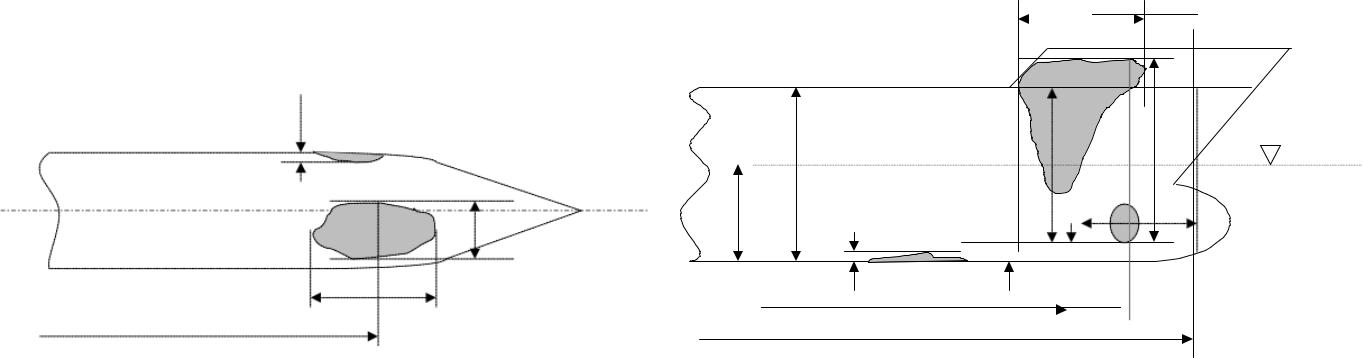 2.6	Ship side (port/starboard/bottom):2.7	Damage position (fore ship/afterbody/cargo hold/rudder/engine room/other):2.8	Position (height) with reference to WL:2.9	Damage type (below and above/above but not below/below but not above/within– the physical limits of the ship structure):2.10Distance from AP to centre of damage X:2.11Distance from base line to the lower point of damage Z:2.12Length of l: Height of h: Penetration d:2.13damage l1: damage h1: damage d1:2.14dd mid: dd fore: dd aft: (draughts after damage):I:\CIRC\MSC-MEPC\3\4-Rev-1.docMSC-MEPC.3/Circ.4/Rev.1Annex, page 72.15	dd mid calc:2.16	Hole in ship: Y/N Struck ship: Y/NShip to ship collision: Y/N Striking ship Y/N(If damage extends above bulkhead/freeboard deck, additional dimensions should be given for the part located below this deck, these being marked with suffix "1"):2.17	Speed of damaged ship at time of impact in knots:2.18	Speed of second ship at time of impact in knots:2.19	Angle of encounter:2.20	Did the ship sink: Y/NIf so:2.20.1	Time taken to sink and manner of sinking:2.21	Appropriation of breached compartment(s) (e.g. machinery room, cargo hold, etc.):2.22	Type and quantity of cargo in damaged compartment, if any:2.23	Were there any special circumstances which influenced the results of damage (e.g. open watertight doors, manholes, side-scuttles or pipes, fractures, etc.)?:2.24	Position of watertight bulkheads in vicinity of damage (distance from AP to each of them):2.25	How many compartments flooded?:2.26 Was there a double bottom in the damaged area? Y/N If so:2.26.1	Indicate whether the inner bottom was breached:2.27	Separate penetration from the bulbous bow? Y/N2.28	Transverse subdivision bulkhead damaged? Y/N2.29	Collision bulkhead damaged? Y/N2.30	Damage assessment:2.31	Any additional information considered useful:If "capsize/listing" casualty event (Field at appendix 2.3.1) OR "total loss of ship" (Field at appendix 2.4.7), AND 25 metres (15 metres for fishing vessels) or more in "length overall" (Field at appendix 2.1.8) – then complete following data3.1	Length between perpendiculars Lpp:3.2	Moulded breadth B:3.3	Moulded depth D (to bulkhead deck in passenger ships and freeboard deck in non-passenger ships, or to the uppermost completed deck if bulkhead or freeboard deck are not specified):3.4	Draught amidships to assigned loadline or subdivision line:3.5	Service conditions (light or loaded, with approximate percentage of cargo, stores, fuel and passengers):3.6	Disposition of cargo:3.7	Stowage factor of cargo:3.8	Type and quantity of deck cargo, if any:3.9	Quantity of water ballast, if any:3.10	Wave length:3.11	Wave height:3.12	Direction of wind relative to ship's head (degrees):3.13	Direction of waves relative to ship's head (degrees):3.14	Speed of ship at time of casualty:3.15	Name, length and height of enclosed superstructures and deckhouses above deck to which D was measured:3.16	Bilge keels: width: longitudinal extent:3.17	Depth of bar keel, if any:3.18	Was water trapped on deck?I:\CIRC\MSC-MEPC\3\4-Rev-1.docMSC-MEPC.3/Circ.4/Rev.1Annex, page 8If so:3.19	Indicate the extent:3.20	Were all vulnerable openings effectively closed at time of casualty?:3.21	Was the ship under action of helm at time of casualty?:3.22	Were any special instructions relative to this ship in existence concerning the maintenance of stability, e.g. filling tanks, etc.?:3.23	Were any voyage limits and/or weather restrictions imposed for the ship?:For ship in fully loaded homogeneous arrival condition (with 10% stores, fuel, etc.):3.24	Draught (amidships):3.25	Displacement:3.26	Centre of gravity above moulded base line:3.27	Metacentric height (uncorrected):3.28	Distance between the transverse metacentre and centre of buoyancy:3.29	Reduction in GM due to any free surface of liquids:3.30	Block coefficient of fineness of displacement:3.31	Coefficient of fineness of midship section:3.32	Coefficient of fineness of waterplane:3.33	Height of centre of buoyancy above moulded base line:3.34	Lateral are of ship's profile (including erections, etc.) exposed to wind:3.35	Distance between centre of lateral area of ship's profile exposed to wind and corresponding waterline:3.36	Estimated rolling period (P-S-P):3.37	Rated amplitude of roll (maximum):3.38	Angle of heel for immersion of uppermost continuous deck:3.39	Righting levers based on centre of gravity corrected for any free surfaces, for the following angles of heel: 0º,10º,20º,30º,40º,50º,60º,70º,80º,90º:3.40	Maximum righting lever:3.41	Angle of maximum stability:3.42	Angle of vanishing stability:For ship in condition at time of loss:3.43	Draught (amidships):3.44	Displacement:3.45	Centre of gravity above moulded base line:3.46	Metacentric height (uncorrected):3.47	Distance between the transverse metacentre and centre of buoyancy:3.48	Reduction in GM due to any free surface of liquids:3.49	Block coefficient of fineness of displacement:3.50	Coefficient of fineness of midship section:3.51	Coefficient of fineness of waterplane:3.52	Height of centre of buoyancy above moulded base line:3.53	Lateral are of ship's profile (including erections, etc.) exposed to wind:3.54	Distance between centre of lateral area of ship's profile exposed to wind and corresponding waterline:3.55	Estimated rolling period (P-S-P):3.56	Rated amplitude of roll (maximum):3.57	Angle of heel for immersion of uppermost continuous deck:3.58	Righting levers based on centre of gravity corrected for any free surfaces, for the following angles of heel: 0º,10º,20º,30º,40º,50º,60º,70º,80º,90º:3.59	Maximum righting lever:3.60	Angle of maximum stability:3.61	Angle of vanishing stability:3.62	Lightship displacement:3.63	Centre of gravity above moulded base line:I:\CIRC\MSC-MEPC\3\4-Rev-1.doc4.144.154.164.174.184.194.11 If so: 4.124.134.104.84.94.7MSC-MEPC.3/Circ.4/Rev.1Annex, page 9(It is desirable to attach a sketch of statical stability curves, drawn for both the below loading conditions, using the following scales:20 mm for every 10º angle of inclination10 mm (or 20mm) for every 0.1 metre of righting lever)If "fire/explosion" casualty event (Field at appendix 2.3.1) AND "very serious" casualty severity (Field at appendix 2.3.2) – then complete following data.4.1	Wind direction:4.2	Part of ship where fire broke out:4.3	Explain how persons on board were alerted:4.4	Means by which fire was initially detected: Fixed fire detection system/by ship's crew or passenger/not known:4.5	Briefly, describe the performance of structural fire protection (fire resisting and fire retarding bulkheads, doors, decks, etc.) with respect to: containment and extinguishment of any fire in the space of origin, protection of means of escape or access for firefighting, adequacy of structural fire protection:4.6	Ship's portable fire-extinguishing equipment used (foam, dry chemical, CO2, water,etc.):Fixed fire-extinguishing installations: at site of origin of fire (specify the type), adjacent areas (specify the type):Were fixed fire-extinguishing systems used in an attempt to extinguish the fire?:Did the use of fixed fire-extinguishing systems contribute to the extinguishment of the fire?:Briefly explain the action taken by the crew to contain, control and suppress the fire and explosion in the space of origin:Was outside assistance provided (e.g. fire department, other ship, etc.)?:What equipment was used?:Determine qualifications and training of all ship's crew involved in the firefighting operations:Report on whether company or industry procedures, including hot work procedures, were in place and relevant to the operation concerned:If the procedures were in place, were they correctly implemented?:Time taken to fight fire from first alarm: to control the fire; once controlled, to extinguish the fire: Total duration of fire:Damage caused by fire: loss of life or injuries to personnel, to the cargo, to the ship, release of pollutants:Was there an adequate supply of air on board for self-contained breathing apparatus or was outside assistance needed to supply such air?:If "GMDSS used" (Field at appendix 2.3.5) – then complete following data.5.1	GMDSS sea area or sea areas for which radio equipment was installed:5.2	GMDSS sea area:5.3	Description of distress and safety radio communications, including particulars of: means of communication (radiotelegraphy, radiotelephony, INMARSAT SES, DSC, EPIRB) and frequencies used for distress alert by ship, distress relay by RCC, SAR coordinating communications; use of alarm signal; contents of distress message; RCC(s), ships, coast station or coast earth stations which acknowledged distress message (state time and position); language difficulties:I:\CIRC\MSC-MEPC\3\4-Rev-1.docMSC-MEPC.3/Circ.4/Rev.1Annex, page 105.4	If the ship was abandoned, description of distress radio communications and location signals from survival craft:5.5	If a satellite EPIRB or EPIRB was used for alerting and/or locating survivors, give details (frequency, type of activation, etc.) and which LUT/CES or coast station received the alerting signal:5.6	Description of on-scene radio communications, including surface/air communications:If "oil cargo" (2.4.12) OR "oil bunkers" (2.4.13) OR "chemicals in bulk" (Field 2.4.14) OR "packaged dangerous goods and marine pollutants" (Field 2.4.15) "quantity spilled" or "lost overboard" total 50 tonnes or more – then complete following data.Direct Natural Resources DamagesLoss of wildlife:.1	Impact on birds.2	Impact on marine mammals.3	Impact on fish.4	Impact on the marine life, including invertebratesLoss of fisheries:.1	Fin fish.2	Shellfish.3	Fish farmingDamage to the marine environment:Damage to the shore environment:Habitat Degradation:.1	Soft habitats (salt marshes, mangroves, mudflats).2	Shoreline (beaches).3	Rocky coasts/reefs, including coral.1	No action.2	Pending.3	Action taken, i.e.If "life-saving appliances used" (Field at appendix 2.3.6) – then complete following data.7.1	Wave height (observed):7.2	Sea temperature ºC:7.3	Air temperature ºC:7.4	Warm climates: Y/N:7.5	Inflatable liferaft involved?If so:7.5.1	Capacity: POB:	Davit launched?: Y/NI:\CIRC\MSC-MEPC\3\4-Rev-1.docMSC-MEPC.3/Circ.4/Rev.1Annex, page 117.6	Marine Evacuation System (MES) involved?If so:7.6.1	Vertical?	Slide?7.7	Lifeboat involved?If so:7.7.1	Capacity: POB:	Davit launched? Free fall?:7.8	Buoyant apparatus involved?:7.9	Ship's rescue boat involved?:7.10	Launching appliances involved?:If so:7.10.1	Capacity:	POB:7.11	Other life-saving appliance involved?:If so:7.11.1	Capacity:	POB:7.12	Immersion suit used?:7.13	Lifejacket used?:7.14	Personal Flotation Device (PFD) other than a lifejacket used?:7.15	Anti-exposure suit used?:7.16	Lifebuoy used?:7.17	Reason for deployment of life-saving appliance: emergency evacuation/abandonment/crew training/deployment as required by regulations/ approval trials (give details):I:\CIRC\MSC-MEPC\3\4-Rev-1.docMSC-MEPC.3/Circ.4/Rev.1Annex, page 12I:\CIRC\MSC-MEPC\3\4-Rev-1.docI:\CIRC\MSC-MEPC\3\4-Rev-1.docMSC-MEPC.3/Circ.4/Rev.1Annex, page 14Table 5Casualty event severity.1	Very serious marine casualty.2	Marine casualty.3	Marine incidentI:\CIRC\MSC-MEPC\3\4-Rev-1.docMSC-MEPC.3/Circ.4/Rev.1Annex, page 15I:\CIRC\MSC-MEPC\3\4-Rev-1.docMSC-MEPC.3/Circ.4/Rev.1Annex, page 16I:\CIRC\MSC-MEPC\3\4-Rev-1.docMSC-MEPC.3/Circ.4/Rev.1Annex, page 17Table 13Oil cargo/Bunker type & quantityTable 14Dangerous goods in packaged formTable 15Chemicals in bulk pollution categoryQuantity.1	Category X.2	Category Y.3	Category Z.4	Category OS.5	Unknown.6	NoneI:\CIRC\MSC-MEPC\3\4-Rev-1.docMSC-MEPC.3/Circ.4/Rev.1Annex, page 18Table 16Accident eventI:\CIRC\MSC-MEPC\3\4-Rev-1.docI:\CIRC\MSC-MEPC\3\4-Rev-1.docMSC-MEPC.3/Circ.4/Rev.1Annex, page 20Table 21Permanent related contributing factors.1	Cognitive bias.2	Cognitive style.3	Functional impairmentTable 22Operational contributing factorsSocial environmentSupervision.9	Lack of coordination of tasks.10	Inadequate work preparation.11	Inadequate briefing/instruction.12	Lack of resources.13	Poor Supervision.14	Inadequate work procedures.15	Conflicting orders/priorities.16	Inappropriate peer pressure.17ManningI:\CIRC\MSC-MEPC\3\4-Rev-1.docMSC-MEPC.3/Circ.4/Rev.1Annex, page 21Workplace conditions.31	Anthropometric factors, dimensions.32	Lack of information, inadequately presented information.33	Display design, controls.34	Inadequate illumination.35	Hazardous/disorderly workplaceInternal environment.36	Noise, vibration.37	Sea motion, acceleration.38	Temperature, humidity.39	Toxic substance, other health hazards.40	Lack of oxygenInadequate tools and equipmentNavigational/Geographical constraints.51	High traffic density hinders vessel control.52	Hindrances in the seaway.53	Restricted fairway/channelEmergency responseI:\CIRC\MSC-MEPC\3\4-Rev-1.docMSC-MEPC.3/Circ.4/Rev.1Annex, page 22Table 23Management/organizational contributing factorsImpact on business climate.1	Economic conditions.2	Market change.3	Bad relation with other organization.4	Extreme competitionOrganization and general managementOperations management.18	Pressure to keep schedule and costs.19	Inadequate procedures and checklists.20	No review of critical tasks/operations.21	Management trainingSafety and environmental managementI:\CIRC\MSC-MEPC\3\4-Rev-1.docMSC-MEPC.3/Circ.4/Rev.1Annex, page 23.35	Substandard hygiene on board.36	Less than adequate medical services provided.37	Follow-up of programmes and plans.38	No off-the-job safety policyPersonnel management.39	Hiring and selection policy.40	Inadequate training programme.41	Selection / training of officers.42	Control with use of overtime.43	Opportunity for advancement.44	High turnover, lack of continuitySystem acquisition.45	Substandard components.46	Substandard contractors.47	Control of contractors.48	Verification of contract requirements.49	Inadequate testingDesignMaintenance policy.56	Lack of priority to maintenance.57	Lack of competent repair personnel.58	Less than adequate planning.59	Lack of follow-up and compliance checkEmergency preparedness.60	Emergency plans.61	Emergency procedures.62	Management training.63	Crisis handling.64	Maintenance of life-saving equipment.65	Inadequate firefighting equipment.66	Emergency training programme.67	Life-saving equipment.68	Lack of decision support.69	Lack of warning systemsI:\CIRC\MSC-MEPC\3\4-Rev-1.docMSC-MEPC.3/Circ.4/Rev.1Annex, page 24Regulatory activitiesI:\CIRC\MSC-MEPC\3\4-Rev-1.docMSC-MEPC.3/Circ.4/Rev.1Annex, page 25I:\CIRC\MSC-MEPC\3\4-Rev-1.docMSC-MEPC.3/Circ.4/Rev.1Annex, page 26I:\CIRC\MSC-MEPC\3\4-Rev-1.docMSC-MEPC.3/Circ.4/Rev.1Annex, page 27Table 30External agencies task affected____________I:\CIRC\MSC-MEPC\3\4-Rev-1.docFieldFieldField descriptionField descriptionField descriptionField valueField valuenumbernumbertypetype.1*.1*Marine safety investigating StateMarine safety investigating StateMarine safety investigating StateSee table 1See table 1.2*.2*Number of ships involvedNumber of ships involvedNumber of ships involvedNumberNumber.3.3Actions takenActions takenActions takenTextText.4.4Safety recommendation focus (loop for more than oneSafety recommendation focus (loop for more than oneSafety recommendation focus (loop for more than oneSee table 2See table 2safety recommendation)safety recommendation)safety recommendation)(multi-choice)(multi-choice).5.5Safety recommendation acceptanceSafety recommendation acceptanceSafety recommendation acceptanceY/N/PartialY/N/Partial.6.6Safety recommendationSafety recommendationSafety recommendationTextTextGeneric casualty dataGeneric casualty dataGeneric casualty data.1.1Summary of eventsSummary of eventsSummary of eventsSummary of eventsText.2*Date of initial marine casualty or marine incident (local)Date of initial marine casualty or marine incident (local)Date of initial marine casualty or marine incident (local)Date of initial marine casualty or marine incident (local)Numbers.3*Time of initial marine casualty or marine incident (local)Time of initial marine casualty or marine incident (local)Time of initial marine casualty or marine incident (local)Time of initial marine casualty or marine incident (local)Numbers.4*Position of initial marine casualty or marine incident – latitudePosition of initial marine casualty or marine incident – latitudePosition of initial marine casualty or marine incident – latitudePosition of initial marine casualty or marine incident – latitudeNumbers.5*Position of initial marine casualty or marine incident – longitudePosition of initial marine casualty or marine incident – longitudePosition of initial marine casualty or marine incident – longitudePosition of initial marine casualty or marine incident – longitudeNumbers.6*Location of initial marine casualty or marine incidentLocation of initial marine casualty or marine incidentLocation of initial marine casualty or marine incidentLocation of initial marine casualty or marine incidentSee table 3.7*Overall occurrence designated casualty eventOverall occurrence designated casualty eventOverall occurrence designated casualty eventOverall occurrence designated casualty eventSee table 4.8*.8*Overall occurrence severityOverall occurrence severityOverall occurrence severityOverall occurrence severitySee table 5External environmental dataExternal environmental dataExternal environmental dataExternal environmental data.1.1Sea stateSea stateSea stateSea stateSee table 6See table 6.2.2Wind forceWind forceWind forceWind forceSee table 7See table 7.3.3Natural lightNatural lightNatural lightNatural lightSee table 8See table 8.4.4VisibilityVisibilityVisibilityVisibilitySee table 9See table 9.5.5Type of weatherType of weatherType of weatherType of weatherSee table 10See table 10.6.6IceSee table 11See table 11APPENDIX 2FACTUAL INFORMATION(relating to each ship involved)1Ship particularsShip particularsShip particulars.1*IMO numberIMO numberIMO numberNumber/Auto1.2*Name of shipName of shipName of shipText/Auto.3Call signCall signCall signText/Auto.4MMSI numberMMSI numberMMSI numberNumber/Auto.5*Flag StateFlag StateFlag StateAuto.6*Type of ship (drop list to include high speed craft)Type of ship (drop list to include high speed craft)Type of ship (drop list to include high speed craft)Auto.7Gross tonnageGross tonnageGross tonnageAuto.8Length overallLength overallLength overallAuto.9Classification societyClassification societyClassification societyAuto.10Registered shipownerRegistered shipownerRegistered shipownerAuto.11Ship's companyShip's companyShip's companyAuto.12Year of buildYear of buildYear of buildAuto.13DeadweightDeadweightDeadweightAuto.14Hull materialHull materialHull materialAuto.15Hull constructionHull constructionHull constructionAuto.16Propulsion typePropulsion typePropulsion typeAuto.17Type of bunkersType of bunkersType of bunkersSee table 13.18Number of crew on ship's certificateNumber of crew on ship's certificateNumber of crew on ship's certificateNumber.19Number of passengers on ship's certificateNumber of passengers on ship's certificateNumber of passengers on ship's certificateNumber2Voyage dataVoyage dataVoyage data.1Type of cargoType of cargoType of cargoText.2Packaged dangerous goods or marine pollutants on boardPackaged dangerous goods or marine pollutants on boardPackaged dangerous goods or marine pollutants on boardY/N/U2.3Number of crew on boardNumber of crew on boardNumber of crew on boardNumber.4Number of passengers on boardNumber of passengers on boardNumber of passengers on boardNumber.5Number of other persons on boardNumber of other persons on boardNumber of other persons on boardNumberMSC-MEPC.3/Circ.4/Rev.1MSC-MEPC.3/Circ.4/Rev.1MSC-MEPC.3/Circ.4/Rev.1Annex, page 3Annex, page 333Casualty dataCasualty dataCasualty data.1.1Casualty event (loop for more than one casualty event)Casualty event (loop for more than one casualty event)Casualty event (loop for more than one casualty event)See table 4.2*.2*Casualty event severityCasualty event severityCasualty event severitySee table 5.3.3Ship operationShip operationShip operationSee table 12(multi-choice).4.4Under pilotageUnder pilotageUnder pilotageY/N/U.5.5GMDSS usedGMDSS usedGMDSS usedY/N/U.6.6Life-saving appliances usedLife-saving appliances usedLife-saving appliances usedY/N/U.7.7Ship abandonedShip abandonedShip abandonedY/N/U.8.8VDR / S-VDR fittedVDR / S-VDR fittedVDR / S-VDR fittedY/N/U.9.9VDR / S-VDR information availableVDR / S-VDR information availableVDR / S-VDR information availableY/N/U.10.10VDR / S-VDR information downloadedVDR / S-VDR information downloadedVDR / S-VDR information downloadedY/N/U.11.11VDR / S-VDR information useableVDR / S-VDR information useableVDR / S-VDR information useableY/N/U44ConsequencesConsequencesConsequences.1.1Number of dead or missing crewNumber of dead or missing crewNumber of dead or missing crewNumber.2.2Number of dead or missing passengersNumber of dead or missing passengersNumber of dead or missing passengersNumber.3.3Number of other dead or missing personsNumber of other dead or missing personsNumber of other dead or missing personsNumber.4.4Number of crew seriously injuredNumber of crew seriously injuredNumber of crew seriously injuredNumber.5.5Number of passengers seriously injuredNumber of passengers seriously injuredNumber of passengers seriously injuredNumber.6.6Number of other persons seriously injuredNumber of other persons seriously injuredNumber of other persons seriously injuredNumber.7.7Total loss of shipTotal loss of shipTotal loss of shipY/N/U.8.8Material damage to shipMaterial damage to shipMaterial damage to shipY/N/U.9.9Breach of hull causing floodingBreach of hull causing floodingBreach of hull causing floodingY/N/U.10.10Ship unfit to proceed to seaShip unfit to proceed to seaShip unfit to proceed to seaY/N/U.11.11Third party damage (including non-ship source pollution)Third party damage (including non-ship source pollution)Third party damage (including non-ship source pollution)Text.12.12Ship pollution – oil cargo type & quantityShip pollution – oil cargo type & quantityShip pollution – oil cargo type & quantitySee table 13(multi-choice).13.13Ship pollution – oil bunkers type & quantityShip pollution – oil bunkers type & quantityShip pollution – oil bunkers type & quantityTable 13(multi-choice).14.14Ship pollution – chemicals in bulk pollution category & quantityShip pollution – chemicals in bulk pollution category & quantityShip pollution – chemicals in bulk pollution category & quantityTable 15(multi-choice).15.15Ship pollution – packaged dangerous goods and marineShip pollution – packaged dangerous goods and marineShip pollution – packaged dangerous goods and marineTable 14pollutants type & quantity lost overboardpollutants type & quantity lost overboardpollutants type & quantity lost overboard.1.1Accident event (loop for more than one accident event)Accident event (loop for more than one accident event)See table 16For each "human erroneous action" accident eventFor each "human erroneous action" accident eventFor each "human erroneous action" accident event.1.1Subject – ageSubject – ageNumber.2.2Subject – genderSubject – genderM/F/U3.3.3Subject – nationalitySubject – nationalitySee table 1.4.4Subject – rankSubject – rankSee table 17.5.5Subject – time at seaSubject – time at seaNumber.6.6Subject – time in present rankSubject – time in present rankNumber.7.7Subject – time held current qualificationSubject – time held current qualificationNumber.8.8Subject – Certificate of competency (type)Subject – Certificate of competency (type)Drop down(STCW/Others).9.9Subject – State issuing certificate of competencySubject – State issuing certificate of competencySee table 1.10.10Subject – time served with current employerSubject – time served with current employerNumber.11.11Subject – time with related experienceSubject – time with related experienceNumber.12.12Subject – duration of handoverSubject – duration of handoverNumber.13.13Subject – lack of relevant trainingSubject – lack of relevant trainingSee table 18(multi-choice).14.14Subject – hours of rest in last 24 hoursSubject – hours of rest in last 24 hoursNumber.15.15Subject – hours of rest in last 7 daysSubject – hours of rest in last 7 daysNumber.16.16Subject – number of rest periods in last 24 hoursSubject – number of rest periods in last 24 hoursNumber.17.17Subject – longest rest period in last 24 hoursSubject – longest rest period in last 24 hoursNumber.18.18Subject – hours of sleep in last 24 hoursSubject – hours of sleep in last 24 hoursNumber.19.19Subject – hours of sleep in last 7 daysSubject – hours of sleep in last 7 daysNumber.20.20Subject – time on duty before marine casualty or marineSubject – time on duty before marine casualty or marineNumberincidentincident.21.21Subject – time since last sleep period before marine casualtySubject – time since last sleep period before marine casualtyNumberor marine incidentor marine incident.22.22Subject – watchkeeping pattern (drop down list:4 on/8 off, orSubject – watchkeeping pattern (drop down list:4 on/8 off, orY/N/U6 on/6 off, or 12 on/12 off, or Other)6 on/6 off, or 12 on/12 off, or Other).23.23Subject – time served on board ship up toSubject – time served on board ship up tooccurrence/continuous service]occurrence/continuous service].24.24Task operationTask operationSee table 12.25.25Description of accidental eventDescription of accidental eventText.26.26Error typeError typeSee table 19.27.27Temporary related contributing factorsTemporary related contributing factorsSee table 20(multi-choice).28.28Permanent related contributing factorsPermanent related contributing factorsSee table 21(multi-choice).29.29Operational contributing factorsOperational contributing factorsSee table 22(multi-choice).30.30Management contributing factorsManagement contributing factorsSee table 23(multi-choice)MSC-MEPC.3/Circ.4/Rev.1MSC-MEPC.3/Circ.4/Rev.1MSC-MEPC.3/Circ.4/Rev.1Annex, page 5Annex, page 5For each "equipment failure" accidental eventFor each "equipment failure" accidental eventFor each "equipment failure" accidental eventFor each "equipment failure" accidental eventFor each "equipment failure" accidental event.1.1Subject – equipment systemSubject – equipment systemSubject – equipment systemSubject – equipment systemSee table 24.2.2Subject – equipment typeSubject – equipment typeSubject – equipment typeSubject – equipment typeText.3.3Type of equipment failureType of equipment failureType of equipment failureType of equipment failureSee table 25.4.4Description of accidental eventDescription of accidental eventDescription of accidental eventDescription of accidental eventText.5.5Operational contributing factorsOperational contributing factorsOperational contributing factorsOperational contributing factorsSee table 22(multi-choice).6.6Management contributing factorsManagement contributing factorsManagement contributing factorsManagement contributing factorsSee table 23(multi-choice)For each "hazardous material effect" accidental eventFor each "hazardous material effect" accidental eventFor each "hazardous material effect" accidental eventFor each "hazardous material effect" accidental eventFor each "hazardous material effect" accidental event.1.1Subject – material typeSubject – material typeSubject – material typeSubject – material typeSee table 26.2.2Type of effectType of effectType of effectType of effectSee table 27.3.3Description of accidental eventDescription of accidental eventDescription of accidental eventDescription of accidental eventTextFor each "environmental effect" accidental eventFor each "environmental effect" accidental eventFor each "environmental effect" accidental eventFor each "environmental effect" accidental event.1.1Subject – phenomenonSubject – phenomenonSubject – phenomenonSubject – phenomenonSee table 28.2.2Description of accidental eventDescription of accidental eventDescription of accidental eventDescription of accidental eventTextFor each "external agencies" accidental eventFor each "external agencies" accidental eventFor each "external agencies" accidental event.1.1Subject – systemSubject – systemSubject – systemSubject – systemSee table 29.2.2Task affectedTask affectedTask affectedTask affectedSee table 30.3.3Description of accidental eventDescription of accidental eventDescription of accidental eventDescription of accidental eventText.4.4Operational contributing factorsOperational contributing factorsOperational contributing factorsOperational contributing factorsSee table 22(multi-choice).5.5Management contributing factorsManagement contributing factorsManagement contributing factorsManagement contributing factorsSee table 23(multi-choice)Ship sideIBuIkhead- or freeboard deckBuIkhead- or freeboard deckShip bottomdDhDhhhIddIIhIIhIXdzXXFPXLppAPPENDIX 5FIELD VALUE OPTION TABLESTable 1Marine safety investigating State/Administration/NationalityAs per GISIS nomenclaturesTable 2Safety recommendation focus.1Carriage of cargo.2Electrical installation.3Fire protection/firefighting equipment.4Human factors.5Life-saving equipment.6Machinery.7Operational practice.8Radio installation.9Safety of navigation.10Seaworthiness.11Stability.12Other.13No safety recommendationsTable 3Location of initial marine casualty or marine incident.1At berth.2Anchorage.3Port.4Port approach.5Inland waters.6Canal.7River.8Archipelagos.9Coastal waters.10Open sea.11Unknown.12Strait/channel.13Traffic separation scheme.14Offshore installationMSC-MEPC.3/Circ.4/Rev.1MSC-MEPC.3/Circ.4/Rev.1MSC-MEPC.3/Circ.4/Rev.1MSC-MEPC.3/Circ.4/Rev.1Annex, page 13Annex, page 13Table 4Casualty eventCasualty eventCasualty event.1Collisionown ship not under wayown ship not under wayown ship not under way.2with multiple shipswith multiple shipswith multiple ships.3with other shipwith other ship.4Groundingwhile driftingwhile drifting.5while under powerwhile under powerwhile under power.6Contactwith fixed objectwith fixed object.7with floating objectwith floating objectwith floating object.8with flying objectwith flying object.9Fire/explosionfire.10explosionexplosion.11Hull failure.12Loss of controlloss of containmentloss of containmentloss of containment.13loss of directional controlloss of directional controlloss of directional control.14loss of electrical powerloss of electrical powerloss of electrical power.15loss of propulsion powerloss of propulsion powerloss of propulsion power.16Ship/equipment damage.17Capsize/listingcapsize.18listing.19Flooding/founderingflooding.20founderingfoundering.21Ship missing.22Occupational accidentbody movement  under or  with  physicalbody movement  under or  with  physicalbody movement  under or  with  physicalbody movement  under or  with  physicalbody movement  under or  with  physicalstress  (generally  leading  to  an  internalstress  (generally  leading  to  an  internalstress  (generally  leading  to  an  internalstress  (generally  leading  to  an  internalstress  (generally  leading  to  an  internalinjury).23body  movement  without  any  physicalbody  movement  without  any  physicalbody  movement  without  any  physicalbody  movement  without  any  physicalbody  movement  without  any  physicalstress (generally leading to an externalstress (generally leading to an externalstress (generally leading to an externalstress (generally leading to an externalstress (generally leading to an externalinjury).24breakage,   bursting,   splitting,   fall   orbreakage,   bursting,   splitting,   fall   orbreakage,   bursting,   splitting,   fall   orbreakage,   bursting,   splitting,   fall   orbreakage,   bursting,   splitting,   fall   orcollapse of material agentcollapse of material agentcollapse of material agent.25overflow,overturn,overturn,leak,flow,vaporization, emission of material agentvaporization, emission of material agentvaporization, emission of material agentvaporization, emission of material agentvaporization, emission of material agent.26electrical problems, explosion, fireelectrical problems, explosion, fireelectrical problems, explosion, fireelectrical problems, explosion, fireelectrical problems, explosion, fire.27loss  of  control  of  machine,  means  ofloss  of  control  of  machine,  means  ofloss  of  control  of  machine,  means  ofloss  of  control  of  machine,  means  ofloss  of  control  of  machine,  means  oftransportorhandlingequipment,equipment,hand-held tool, object, animalhand-held tool, object, animalhand-held tool, object, animalhand-held tool, object, animal.28shock,fright,violence,aggression,aggression,threat, presencethreat, presence.29slipping,  stumbling,  falling  of  personslipping,  stumbling,  falling  of  personslipping,  stumbling,  falling  of  personslipping,  stumbling,  falling  of  personslipping,  stumbling,  falling  of  personoverboardoverboard.30slipping, stumbling, falling of person to aslipping, stumbling, falling of person to aslipping, stumbling, falling of person to aslipping, stumbling, falling of person to aslipping, stumbling, falling of person to alower levellower level.31Slipping, stumbling, falling of a person onSlipping, stumbling, falling of a person onSlipping, stumbling, falling of a person onSlipping, stumbling, falling of a person onSlipping, stumbling, falling of a person onthe same levelthe same level.32Others.33Other.34UnknownTable 6Sea state.10– Calm glassy – (0m).21– Calm rippled – (0 – 0.1m).32– Smooth – (0.1 – 0.5m).43– Slight – (0.5 – 1.25m).54– Moderate – (1.25 – 2.5m).65– Rough – (2.5 – 4m).76– Very rough – (4 – 6m).87– High – (6 – 9m).98– Very high – (9 – 14m).109– Phenomenal – (+14m).11UnknownUnknownTable 7Wind force.10– Calm – knot (0 – 1) m/s (0 – 1).21– Light air – knot (1 – 3) m/s (1 – 2).32– Light breeze – knot (4 – 6) m/s (2 – 3).43– Gentle breeze – knot (7 - 10) m/s (4 – 5).54– Moderate breeze – knot (11 – 16) m/s (6 – 8).65– Fresh breeze – knot (17 - 21) m/s (9 -11).76– Strong breeze – knot (22 – 27) m/s (11 – 14).87– Near gale – knot (28 – 33) m/s (14 – 17).98– Gale – knot (34 – 40) m/s (17 – 21).109– Strong gale – knot (41 – 47) m/s (21 – 24).1110 – Storm – knot (48 – 55) m/s (25 – 28)10 – Storm – knot (48 – 55) m/s (25 – 28).1211 – Violent storm – knot (56 – 63) m/s (29 – 32)11 – Violent storm – knot (56 – 63) m/s (29 – 32).1312 – Hurricane – knot (+64) m/s (+33)12 – Hurricane – knot (+64) m/s (+33).14Beaufort Scale: UnknownBeaufort Scale: UnknownTable 8Natural light.1Daylight.2Twilight.3Night.4UnknownTable 9Visibility.1Very poor – Vis < 0.5nm.2Poor – 0.5 <= Vis < 2nm.3Moderate – 2 <= Vis < 5nm.4Good – 5 <= Vis < 25nm.5Very good – Vis >= 25nm.6UnknownTable 10Type of weather.1Clear/partly cloudy.2Overcast.3Fog.4Rain.5Snow.6HumidityTable 11Ice.1Thickness (m) (drop down list).2Percent coverage (drop down list).3Type of ice (multi year, 1st year, etc.)Table 12Table 12Ship operation/Task operationShip operation/Task operation.1Being towed.2Emergency.3FishingGutting/handling/stowing fish.4Preparing/stowing fishing gear.5Shooting/hauling fishing gear.6Towing fishing gear.7Normal serviceAlongside/moored/anchored.8Ballasting/deballasting.9Berthing.10Bunkering.11Cleaning/washing tanks.12Dropping/hoisting anchor.13Embarking/disembarking people.14On passageDisplacement modeDisplacement mode.15Non-displacementNon-displacementmodemode.16Transitional modeTransitional mode.17Loading.18Maintenance.19Manoeuvring.20Open/close door, hatches, etc..21Repairing.22Starting/stopping engine.23Taking stores.24Turning.25Under pilotage.26Unloading/discharging cargo.27Water ballast exchange.28SailingBeam reaching.29Broad reaching.30Close reaching.31Cruising using engine.32Head to wind.33On the port/starboard tack.34Running.35Set and lower a sail.36Tacking.37Gybing.38Special serviceDisposal of residues/slops.39Dredging.40Drifting.41Drilling.42Gas freeing.43Hove-to/dodging.44Ice breaking.45Idle, off-hire.46In icebreaker assistance.47Offshore support.48Inerting.49On watch.50Replenishment at sea operations.51Rowing/paddling.52Ship-to-ship transfer of cargo.53Towing/pushing.54Trials/drills/tests.55Under tow/push.56Anchor handling.57Other.58UnknownDropdown list from MARPOL Annex 1, Appendix 1, applies toQuantityeach item below.1Asphalt solutions.2Oils.3Distillates.4Gas Oil.5Gasoline blending stocks.6Gasolines.7Jet fuels.8Naphta.9Unknown.10NoneClass (IMDGClass (IMDGProperUN numberQuantity lost overboardCode)Code)Shipping Name.1.2.3.4.1.4.2.4.3.5.1.5.2.6.1.6.2.7.8.9.1Human erroneous action.2Equipment failure.3Hazardous material effect.4Environmental effect.5External agencies.6UnknownTable 17Rank.1Master.2Chief mate.3Deck officer.4Chief engineer officer.5Second engineer officer.6Engineer officer.7Trainee cadet.8Radio  personnel.9Rating deck.10Rating engine.11Others.12Electro-technical officer.13Electro-technical rating.14Skipper.15Other crew member.16Pilot.17Other non-crew member.18UnknownTable 18Relevant training.1Basic trainingPersonal survival techniques.2Fire prevention and firefighting.3Elementary first aid.4Personal safety.5Basic safety familiarization.6Ship specific familiarization.7Advanced trainingAdvanced firefighting.8Proficiency in survival craft and rescue boat.9Proficiency in fast rescue boat.10Shore-based firefightingMSC-MEPC.3/Circ.4/Rev.1MSC-MEPC.3/Circ.4/Rev.1MSC-MEPC.3/Circ.4/Rev.1Annex, page 19Annex, page 19Annex, page 19.11Specific trainingAutomatic Radar Plotting AidsAutomatic Radar Plotting Aids.12Bridge team managementBridge team management.13Crane operationCrane operation.14Crew resource managementCrew resource management.15ECDISECDIS.16GMDSSGMDSS.17Oil tanker specializedOil tanker specialized.18Chemical tanker specializedChemical tanker specialized.19Integrated bridgeIntegrated bridge.20Liquefied gas tanker specializedLiquefied gas tanker specialized.21Passenger ship familiarizationPassenger ship familiarization.22Passenger ship safetyPassenger ship safety.23Passenger ship crowd managementPassenger ship crowd management.24Passenger ship crisis managementPassenger ship crisis management.25Passenger ship safety, cargo safety, etc.Passenger ship safety, cargo safety, etc..26Ship/engine controlShip/engine control.27Tanker familiarizationTanker familiarization.28Towing operationsTowing operations.29Dynamic positioningDynamic positioning.30Training not according tonational law.31Other.32None.33UnknownTable 19Table 19Table 19Error typeError typeError type.1ObservationObservationObservation.2InterpretationInterpretationInterpretation.3Planning / IntentionPlanning / IntentionPlanning / Intention.4ActionActionActionTable 20Table 20Table 20Temporary related contributing factors (select all that applies)Temporary related contributing factors (select all that applies)Temporary related contributing factors (select all that applies)Temporary related contributing factors (select all that applies)Temporary related contributing factors (select all that applies).1DistractionDistraction.2FatigueFatigue.3FearFear.4InattentionInattention.5Memory failureMemory failure.6Performance variabilityPerformance variability.7Physical or physiological stressPhysical or physiological stress.8Psychological stressPsychological stress.9Alcohol or drugsAlcohol or drugs.10Non-prescription/Prescription medicationNon-prescription/Prescription medicationNon-prescription/Prescription medicationNon-prescription/Prescription medication.11Other (specify)Other (specify).1Less than adequate labour-management relations.2less than adequate communications.3Language problem.4Social and cultural barriers and conflicts.5Person-to-person conflict/animosity.6Inadequate safety/risk awareness.7Inappropriate or adventurous behaviour/comportment.8Resistance to change.18.18Long working periods, excessive overtimeLong working periods, excessive overtime.19.19Frequent change of watch scheduleFrequent change of watch schedule.20.20Inappropriate person assignedInappropriate person assigned.21.21Too high work load/low work loadToo high work load/low work load.22.22Idleness, waitingIdleness, waiting.23.23Low job satisfaction, monotonyLow job satisfaction, monotony.24.24Lack of responsibility for own jobLack of responsibility for own job.25.25Inadequate manningInadequate manningPersonnelPersonnel.26.26Lack of motivation/moraleLack of motivation/morale.27.27Lack of skillLack of skill.28.28Lack of knowledgeLack of knowledge.29.29Less than adequate physical/physiological capabilityLess than adequate physical/physiological capability.30.30Less than adequate mental and psychological stateLess than adequate mental and psychological state.41.41Right tools and equipment unavailableRight tools and equipment unavailable.42.42Less than adequate assessment of needs and risksLess than adequate assessment of needs and risks.43.43Inadequate tool or aidInadequate tool or aid.44.44Inadequate standards or specificationsInadequate standards or specifications.45.45Use of wrong equipmentUse of wrong equipmentMaintenanceMaintenance.46.46Failure not detected during maintenanceFailure not detected during maintenance.47.47Lack of maintenanceLack of maintenance.48.48Inadequate maintenanceInadequate maintenance.49.49Improper performance of maintenance/repairImproper performance of maintenance/repair.50.50System out of operationSystem out of operation.54Contingency plans not followed.55Inadequate/lack of training.56Lacks initiative to deal with emergencies.57Training ignored.58Inadequate control of life-saving equipment.59Lack of command and control.60Inadequate/erroneous information to passengers.5Policy, ethical values.6Focus on liability and punishment.7Communication policy.8Standard set by example.9Company loyalty and commitment.10Response to feedback from employees.11Ship undermanned.12Support from land organization.13Too wide control span.14Authoritarian command style.15Unclear roles and responsibility.16Cross-pressure from schedule and economy.17Lack of communication and coordination.22.22Critical system and cargo documentationCritical system and cargo documentation.23.23Inspection/internal auditsInspection/internal audits.24.24Follow-up of non-conformitiesFollow-up of non-conformities.25.25Incident reporting, analysis, improvementIncident reporting, analysis, improvement.26.26Work instructionWork instruction.27.27Concern for quality improvementConcern for quality improvement.28.28Inadequate promotion of safetyInadequate promotion of safety.29.29Less than adequate safety plan and programmeLess than adequate safety plan and programme.30.30Less than adequate formal safety assessment, risk analysisLess than adequate formal safety assessment, risk analysisOccupational health managementOccupational health managementOccupational health management.31.31Information about health risksInformation about health risks.32.32Personal protective equipmentPersonal protective equipment.33.33Health control of personnelHealth control of personnel.34.34Workplace inspectionsWorkplace inspections.50Deviation from standards/specifications.51Inappropriate regulations.52Design error.53Less than adequate design verification.54Less than adequate system review and evaluation.55Less than adequate change management.70Regulatory procedures.71Regulatory standards.72Regulation.73Inspection and survey.74Monitoring.75Surveillance.76Audit.77ChecksTable 24Equipment system.1Auxiliary machinery.2Ballast.3Bilge, drain.4Cargo.5Cargo securing.6Cargo tank venting.7Navigational lights or sound signals.8Compressed air.9COW.10Deck machinery.11Doors, hatches, ports, etc..12Dredging.13Electrical appliances.14Electrical installation.15Exhaust gas.16Fire protection.17Fishing gear.18Fixtures/fitting.19Freshwater.20Fuel.21IGS.22Internal communication, alarms except related to fire.23Life-saving appliances.24Lifting appliances.25Lubrication.26Manoeuvrability/DP system.27Shipborne Navigational equipment and systems (drop down list include:RADAR, ECDIS, Echo Sounders, GPS, Magnetic compass, Gyro compass,NAVTEX receiver, AIS).28Pollution prevention.29Propulsion machinery.30Radio communication.31Sewage.32Ship structure.33Stability calculations/loading instrument.34Steam generation.35Stripping.36Ventilation.37Welding appliances.38Other.39Unknown.40CCTVTable 25Type of equipment failureType of equipment failure.1Structure failureDeformation (bulges, deflections, buckling).2Fractured (breaks or incipient cracks).3Penetrated, holed.4Containment failure.5Physical binding or jamming.6Vibration.7Fails to remain (in position).8Fails to open.9Fails to close.10Fails open.11Fails closed.12Internal leakage.13External leakage.14Fails out of tolerance (high).15Fails out of tolerance (low).16Inadvertent operation.17Intermittent operation.18Erratic operation.19Erroneous indication.20Restricted flow.21False actuation.22Fails to stop.23Fails to start.24Fails to switch.25Premature operation.26Delayed operation.27Erroneous input (increased).28Erroneous input (decreased).29Erroneous output(increased).30Erroneous output(decreased).31Loss of input.32Loss of output.33Shorted (electrical).34Open (electrical).35Leakage (electrical).36Other.37UnknownTable 26Hazardous material typeHazardous material type.1Cargo.2Deck stores.3Engine stores.4Fuel.5Provisions.6Residues/wastesOily waste.7NLS waste.8Garbage.9Sewage.10Ozone-depleting substances.11Exhaust gas-cleaning residues.12Other.13UnknownTable 27Type of hazardous material effectType of hazardous material effect.1Cargo liquefaction.2Cargo shifting.3Chemical reactionCorrosive effects.4Dust effects.5Explosive mixture.6Poisoning.7Flammable mixture.8Radiation.9Spontaneous combustion.10Toxic fumes or gas.11Insufficient stability.12Overflow/leak/escape.13Oxygenation.14Structural damage.15Other.16UnknownTable 28Environmental effect phenomenon.1Wind.2Wave.3Current.4Tide.5Shallow water.6Channel effect.7Hydrostatic head.8Light.9Whiteout.10Fog, haze, smoke.11Rain, snow, hail.12Ice.13Icing.14Debris.15Multi-phenomenon.16Other ship interference.17Uncharted underwater obstruction.18Rope/net (own ship's).19Rope/net (other ship's or source unknown).20Natural disaster/tsunami.21Other.22UnknownTable 29External agencies system.1Coastal VTS.2Navigation aids.3Navigation sign, buoy, etc..4Pilot service.5Pollution response.6Port VTS.7SAR Centre.8SAR craft.9Towing service.10Other.11Unknown.1Monitoring.2Coordination.3Communication.4Planning.5Operation.6Other.7Unknown